STURMINSTER NEWTON TOWN COUNCIL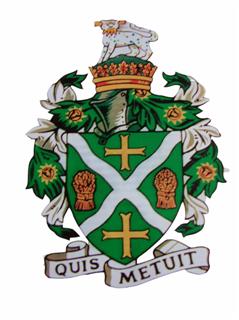 Council Offices, Old Market Hill, Sturminster Newton DT10 1FHTel:  01258 475136     Email: admin@sturminsternewton-tc.gov.ukTo:	All Town CouncillorsDear Member,You are hereby summoned to attend an extraordinary meeting of the Town Council which will be held on Monday 23rd March 2020 at Council Offices, Old Market Hill, Sturminster Newton at 7.15pm to transact the business set out in the Agenda below.EML Lindsay	Emma Lindsay - Town Clerk	17.03.2020Members of the public and press are welcome to attend in accordance with the Public Bodies (Admission to meetings) Act 1960AgendaNo.Agenda itemTime (est.)1To receive comments and questions from members of the public 15 mins2Members of the public are invited to raise any matter and speak for up to five minutes. The Chairman will normally permit visitors to speak at other times only in order to provide information and if specifically asked to do so. The Council cannot discuss matters raised unless they already appear on this agenda.3To receive and if agreed approve apologies for absence1 min4To receive declarations of interests and approve any written applications for dispensations1 min5To approve the minutes of the previous meeting held on 05.03 20201 min6To receive and consider a report regarding the COVID -19  virus and proposed business continuity arrangements 30 mins